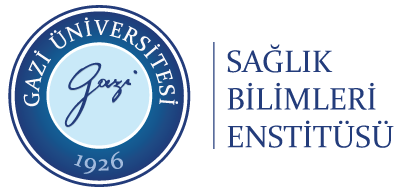 Doktora Programı - KESİN KAYIT FORMUDoktora Programı - KESİN KAYIT FORMUDoktora Programı - KESİN KAYIT FORMUDoktora Programı - KESİN KAYIT FORMUDoktora Programı - KESİN KAYIT FORMUDoktora Programı - KESİN KAYIT FORMUÖğrencininÖğrencininÖğrencininÖğrencininÖğrencininÖğrencinin            Aşağıda bilgileri bulunan Enstitünüz doktora programına kayıt hakkı kazandım. Beyan ettiğim tebligat adreslerimde (adres, telefon, e-mail) değişiklik olması durumunda 7 gün içerinde sistem üzerinden veya Enstitünüze şahsen müracaatla güncelleme yapacağımı kabul ve taahhüt ederim. Herhangi bir Yükseköğretim Kurumunda Lisansüstü kaydım bulunmamaktadır. Gazi Üniversitesi Lisansüstü Eğitim Öğretim ve Sınav Yönetmeliği’nin 7. Maddesinin 3. Bendine aykırı bir durum olması halinde kazanılmış haklarımdan feragat etmeyi kabul ediyorum. Kesin kaydımın yapılabilmesi hususunda, gereğini arz ederim.            Aşağıda bilgileri bulunan Enstitünüz doktora programına kayıt hakkı kazandım. Beyan ettiğim tebligat adreslerimde (adres, telefon, e-mail) değişiklik olması durumunda 7 gün içerinde sistem üzerinden veya Enstitünüze şahsen müracaatla güncelleme yapacağımı kabul ve taahhüt ederim. Herhangi bir Yükseköğretim Kurumunda Lisansüstü kaydım bulunmamaktadır. Gazi Üniversitesi Lisansüstü Eğitim Öğretim ve Sınav Yönetmeliği’nin 7. Maddesinin 3. Bendine aykırı bir durum olması halinde kazanılmış haklarımdan feragat etmeyi kabul ediyorum. Kesin kaydımın yapılabilmesi hususunda, gereğini arz ederim.            Aşağıda bilgileri bulunan Enstitünüz doktora programına kayıt hakkı kazandım. Beyan ettiğim tebligat adreslerimde (adres, telefon, e-mail) değişiklik olması durumunda 7 gün içerinde sistem üzerinden veya Enstitünüze şahsen müracaatla güncelleme yapacağımı kabul ve taahhüt ederim. Herhangi bir Yükseköğretim Kurumunda Lisansüstü kaydım bulunmamaktadır. Gazi Üniversitesi Lisansüstü Eğitim Öğretim ve Sınav Yönetmeliği’nin 7. Maddesinin 3. Bendine aykırı bir durum olması halinde kazanılmış haklarımdan feragat etmeyi kabul ediyorum. Kesin kaydımın yapılabilmesi hususunda, gereğini arz ederim.            Aşağıda bilgileri bulunan Enstitünüz doktora programına kayıt hakkı kazandım. Beyan ettiğim tebligat adreslerimde (adres, telefon, e-mail) değişiklik olması durumunda 7 gün içerinde sistem üzerinden veya Enstitünüze şahsen müracaatla güncelleme yapacağımı kabul ve taahhüt ederim. Herhangi bir Yükseköğretim Kurumunda Lisansüstü kaydım bulunmamaktadır. Gazi Üniversitesi Lisansüstü Eğitim Öğretim ve Sınav Yönetmeliği’nin 7. Maddesinin 3. Bendine aykırı bir durum olması halinde kazanılmış haklarımdan feragat etmeyi kabul ediyorum. Kesin kaydımın yapılabilmesi hususunda, gereğini arz ederim.            Aşağıda bilgileri bulunan Enstitünüz doktora programına kayıt hakkı kazandım. Beyan ettiğim tebligat adreslerimde (adres, telefon, e-mail) değişiklik olması durumunda 7 gün içerinde sistem üzerinden veya Enstitünüze şahsen müracaatla güncelleme yapacağımı kabul ve taahhüt ederim. Herhangi bir Yükseköğretim Kurumunda Lisansüstü kaydım bulunmamaktadır. Gazi Üniversitesi Lisansüstü Eğitim Öğretim ve Sınav Yönetmeliği’nin 7. Maddesinin 3. Bendine aykırı bir durum olması halinde kazanılmış haklarımdan feragat etmeyi kabul ediyorum. Kesin kaydımın yapılabilmesi hususunda, gereğini arz ederim.            Aşağıda bilgileri bulunan Enstitünüz doktora programına kayıt hakkı kazandım. Beyan ettiğim tebligat adreslerimde (adres, telefon, e-mail) değişiklik olması durumunda 7 gün içerinde sistem üzerinden veya Enstitünüze şahsen müracaatla güncelleme yapacağımı kabul ve taahhüt ederim. Herhangi bir Yükseköğretim Kurumunda Lisansüstü kaydım bulunmamaktadır. Gazi Üniversitesi Lisansüstü Eğitim Öğretim ve Sınav Yönetmeliği’nin 7. Maddesinin 3. Bendine aykırı bir durum olması halinde kazanılmış haklarımdan feragat etmeyi kabul ediyorum. Kesin kaydımın yapılabilmesi hususunda, gereğini arz ederim.NumarasıNumarasıTarih …. /08/2019İmzasıAdı SoyadıAdı SoyadıTarih …. /08/2019İmzasıAnabilim DalıAnabilim DalıTarih …. /08/2019İmzasıKayıt DönemiKayıt Dönemi2019 -2020   Güz 2019 -2020   Güz 2019 -2020   Güz 2019 -2020   Güz Enstitü Kayıt TarihiEnstitü Kayıt Tarihi10.07.2019 (Kesin kayıt hakkı kazananların ilan edildiği tarihtir.)10.07.2019 (Kesin kayıt hakkı kazananların ilan edildiği tarihtir.)10.07.2019 (Kesin kayıt hakkı kazananların ilan edildiği tarihtir.)10.07.2019 (Kesin kayıt hakkı kazananların ilan edildiği tarihtir.)Kesin Kayıt BelgeleriKesin Kayıt BelgeleriKesin Kayıt BelgeleriKesin Kayıt BelgeleriKesin Kayıt BelgeleriKesin Kayıt BelgeleriEk:13 adet beyaz arka fonlu biyometrik-vesikalık fotoğraf3 adet beyaz arka fonlu biyometrik-vesikalık fotoğraf3 adet beyaz arka fonlu biyometrik-vesikalık fotoğraf3 adet beyaz arka fonlu biyometrik-vesikalık fotoğraf3 adet beyaz arka fonlu biyometrik-vesikalık fotoğrafEk:2Nüfus cüzdanı fotokopisi (Yabancı Uyruklular; pasaportun aslı ve fotokopisi)Nüfus cüzdanı fotokopisi (Yabancı Uyruklular; pasaportun aslı ve fotokopisi)Nüfus cüzdanı fotokopisi (Yabancı Uyruklular; pasaportun aslı ve fotokopisi)Nüfus cüzdanı fotokopisi (Yabancı Uyruklular; pasaportun aslı ve fotokopisi)Nüfus cüzdanı fotokopisi (Yabancı Uyruklular; pasaportun aslı ve fotokopisi)Ek:3Erkek adaylar için son 1 hafta  içerisinde alınmış Askerlik Durum Belgesi(e-devletten alınan belge geçerlidir.)Erkek adaylar için son 1 hafta  içerisinde alınmış Askerlik Durum Belgesi(e-devletten alınan belge geçerlidir.)Erkek adaylar için son 1 hafta  içerisinde alınmış Askerlik Durum Belgesi(e-devletten alınan belge geçerlidir.)Erkek adaylar için son 1 hafta  içerisinde alınmış Askerlik Durum Belgesi(e-devletten alınan belge geçerlidir.)Erkek adaylar için son 1 hafta  içerisinde alınmış Askerlik Durum Belgesi(e-devletten alınan belge geçerlidir.)Ek:4ALES belgesi veya eşdeğeri olarak kabul edilen sonuç belgesi. (Son 5 yıl geçerli)ALES belgesi veya eşdeğeri olarak kabul edilen sonuç belgesi. (Son 5 yıl geçerli)ALES belgesi veya eşdeğeri olarak kabul edilen sonuç belgesi. (Son 5 yıl geçerli)ALES belgesi veya eşdeğeri olarak kabul edilen sonuç belgesi. (Son 5 yıl geçerli)ALES belgesi veya eşdeğeri olarak kabul edilen sonuç belgesi. (Son 5 yıl geçerli)Ek:5ÖSYM Yabancı Dil Sınav Sonuç Belgesi (Son 5 yıl geçerli)ÖSYM Yabancı Dil Sınav Sonuç Belgesi (Son 5 yıl geçerli)ÖSYM Yabancı Dil Sınav Sonuç Belgesi (Son 5 yıl geçerli)ÖSYM Yabancı Dil Sınav Sonuç Belgesi (Son 5 yıl geçerli)ÖSYM Yabancı Dil Sınav Sonuç Belgesi (Son 5 yıl geçerli)Ek:6Lisans ve Yüksek Lisans diplomasının aslı ve fotokopisi.Yurt dışı mezunlar YÖK denklik belgesi diploması aslı ve yeminli tercüme ile Türkçe tercümesiLisans ve Yüksek Lisans diplomasının aslı ve fotokopisi.Yurt dışı mezunlar YÖK denklik belgesi diploması aslı ve yeminli tercüme ile Türkçe tercümesiLisans ve Yüksek Lisans diplomasının aslı ve fotokopisi.Yurt dışı mezunlar YÖK denklik belgesi diploması aslı ve yeminli tercüme ile Türkçe tercümesiLisans ve Yüksek Lisans diplomasının aslı ve fotokopisi.Yurt dışı mezunlar YÖK denklik belgesi diploması aslı ve yeminli tercüme ile Türkçe tercümesiLisans ve Yüksek Lisans diplomasının aslı ve fotokopisi.Yurt dışı mezunlar YÖK denklik belgesi diploması aslı ve yeminli tercüme ile Türkçe tercümesiEk:7Lisans ve Yüksek Lisans mezuniyet not dökümü aslı.Yurt dışı mezunlar not dökümü aslı ve yeminli tercüme ile Türkçe tercümesi.Lisans ve Yüksek Lisans mezuniyet not dökümü aslı.Yurt dışı mezunlar not dökümü aslı ve yeminli tercüme ile Türkçe tercümesi.Lisans ve Yüksek Lisans mezuniyet not dökümü aslı.Yurt dışı mezunlar not dökümü aslı ve yeminli tercüme ile Türkçe tercümesi.Lisans ve Yüksek Lisans mezuniyet not dökümü aslı.Yurt dışı mezunlar not dökümü aslı ve yeminli tercüme ile Türkçe tercümesi.Lisans ve Yüksek Lisans mezuniyet not dökümü aslı.Yurt dışı mezunlar not dökümü aslı ve yeminli tercüme ile Türkçe tercümesi.Ek:8Doktora programlarına kesin kayıt hakkı kazanlar, başka bir yükseköğretim kurumuna (Ön-lisans, Lisans, Tezsiz Yüksek Lisans) kayıtlı ise 129 TL yatırıldığına dair banka dekontu.(Gazi Ün. Halkbank Öğrenci Katkı Payı Ödemeleri)  (EFT yapılamaz)Doktora programlarına kesin kayıt hakkı kazanlar, başka bir yükseköğretim kurumuna (Ön-lisans, Lisans, Tezsiz Yüksek Lisans) kayıtlı ise 129 TL yatırıldığına dair banka dekontu.(Gazi Ün. Halkbank Öğrenci Katkı Payı Ödemeleri)  (EFT yapılamaz)Doktora programlarına kesin kayıt hakkı kazanlar, başka bir yükseköğretim kurumuna (Ön-lisans, Lisans, Tezsiz Yüksek Lisans) kayıtlı ise 129 TL yatırıldığına dair banka dekontu.(Gazi Ün. Halkbank Öğrenci Katkı Payı Ödemeleri)  (EFT yapılamaz)Doktora programlarına kesin kayıt hakkı kazanlar, başka bir yükseköğretim kurumuna (Ön-lisans, Lisans, Tezsiz Yüksek Lisans) kayıtlı ise 129 TL yatırıldığına dair banka dekontu.(Gazi Ün. Halkbank Öğrenci Katkı Payı Ödemeleri)  (EFT yapılamaz)Doktora programlarına kesin kayıt hakkı kazanlar, başka bir yükseköğretim kurumuna (Ön-lisans, Lisans, Tezsiz Yüksek Lisans) kayıtlı ise 129 TL yatırıldığına dair banka dekontu.(Gazi Ün. Halkbank Öğrenci Katkı Payı Ödemeleri)  (EFT yapılamaz)Ek:9Yabancı uyruklu adayların Türkçe' den başarılı olduğunu gösterir 100'lük not karşılığını gösteren en az C1 düzeyi TÖMER belgesinin aslı.Yabancı uyruklu adayların Türkçe' den başarılı olduğunu gösterir 100'lük not karşılığını gösteren en az C1 düzeyi TÖMER belgesinin aslı.Yabancı uyruklu adayların Türkçe' den başarılı olduğunu gösterir 100'lük not karşılığını gösteren en az C1 düzeyi TÖMER belgesinin aslı.Yabancı uyruklu adayların Türkçe' den başarılı olduğunu gösterir 100'lük not karşılığını gösteren en az C1 düzeyi TÖMER belgesinin aslı.Yabancı uyruklu adayların Türkçe' den başarılı olduğunu gösterir 100'lük not karşılığını gösteren en az C1 düzeyi TÖMER belgesinin aslı.Ek:10Ön-kayıt Başvuru Formu ÇıktısıÖn-kayıt Başvuru Formu ÇıktısıÖn-kayıt Başvuru Formu ÇıktısıÖn-kayıt Başvuru Formu ÇıktısıÖn-kayıt Başvuru Formu ÇıktısıTebligat AdreslerimTebligat AdreslerimTebligat AdreslerimTebligat AdreslerimTebligat AdreslerimTebligat AdreslerimAdresAdresAdresAdresTelefonTelefonTelefonTelefon0 (_ _ _ )0 (_ _ _ )E-mail: E-mail: E-mail: E-mail:                                                  @                                                 @AçıklamalarAçıklamalarAçıklamalarAçıklamalarAçıklamalarAçıklamalarÖğrenci Numaranızı Öğrenmek İçin Öğrenci Numaranızı Öğrenmek İçin Öğrenci Numaranızı Öğrenmek İçin http://onkayit.gazi.edu.tr/enstitu/http://onkayit.gazi.edu.tr/enstitu/http://onkayit.gazi.edu.tr/enstitu/Öğrenci Bilgi Sistemi Girişi İçinÖğrenci Bilgi Sistemi Girişi İçinÖğrenci Bilgi Sistemi Girişi İçinhttps://ogrenci.gazi.edu.tr/ogrenci/https://ogrenci.gazi.edu.tr/ogrenci/https://ogrenci.gazi.edu.tr/ogrenci/Ders Seçimleri Ders Seçimleri Ders Seçimleri Öğrenci bilgi sistemi üzerinden seçip onay vereceksiniz.Öğrenci bilgi sistemi üzerinden seçip onay vereceksiniz.Öğrenci bilgi sistemi üzerinden seçip onay vereceksiniz.Öğrenci ŞifrenizÖğrenci ŞifrenizÖğrenci ŞifrenizT.C Kimlik Numaranızın Son 6 rakamıdır.T.C Kimlik Numaranızın Son 6 rakamıdır.T.C Kimlik Numaranızın Son 6 rakamıdır.Öğrenci KimliğinizÖğrenci KimliğinizÖğrenci KimliğinizYaklaşık 2 ay sonra hazır olduğunda ilan edilecektir.Yaklaşık 2 ay sonra hazır olduğunda ilan edilecektir.Yaklaşık 2 ay sonra hazır olduğunda ilan edilecektir.Askerlik Tecil Başvurusu içinAskerlik Tecil Başvurusu içinAskerlik Tecil Başvurusu içinAskerlik Tecil  Formu Enstitüde doldurulacaktır.Askerlik Tecil  Formu Enstitüde doldurulacaktır.Askerlik Tecil  Formu Enstitüde doldurulacaktır.Askerlik Tecil Başvuru sonuçlarıAskerlik Tecil Başvuru sonuçlarıAskerlik Tecil Başvuru sonuçlarıYaklaşık 45 gün sonra cevabı gelir. E-mail adresinize gönderilir.Yaklaşık 45 gün sonra cevabı gelir. E-mail adresinize gönderilir.Yaklaşık 45 gün sonra cevabı gelir. E-mail adresinize gönderilir.